تخطيط الدرسلمعاينة ملخص الدرس اضغط هنا 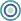 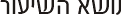 مبنى المجموعة الشمسية                         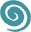 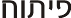 ياسمين مواسي - بإرشاد: د. عبير عابد                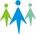 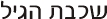 الخامس 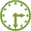 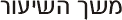  50 دقيقة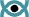 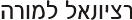 هذا هو الدرس الخامس في الوحدة التعليمية بعنوان الكون والمجموعة الشمسية، وسيكون محور الدرس الرئيسي هو التعرف على مبنى المجموعة الشمسية، ففي الدروس السابقة تعلم الطلاب عن الكواكب الموجودة في المجموعة الشمسية، أما في هذا الدرس فسيتعلم الطلاب عن مبنى هذه الكواكب (غازية وأرضية). كما أنه سيتعلم الطلاب أنه يمكن تقسيم الكواكب إلى فئات (عملاقة وقزمية). في هذا الدرس أيضا  سيقارن بين النيازك والشهب والمذنبات. في هذا الدرس عدة استراتيجيات ووسائل من شأنها أن تساعد الطالب على فهم المادة، فهناك الأفلام والصور كما سيعتمد المعلم على إستراتيجية الحوار والنقاش بالشرح ومعالجة المعلومات الموجودة في القطع العلمية التي في الكتاب. 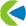   קישור למסמך הסטנדרטים במוט לביהס היסודי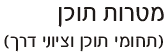 תחום תוכן:מדעי כדור הארץ והיקום.תחום משנה: איןסטנדרט משנה:4.1.א. התלמידים יכירו את כדור הארץ: מיקומו ביקום, צורותו, מבנהו ומרכיביו החיים והדוממים.ציוני דרך:התלמידים יתארו את מערכת השמש (שמש,כוכבי לכת וירחים) ואת מקומה בגלקסיה ויציינו שקיימות גלקסיות נוספות ביקום.התלמידים יצינו שכדור הארץ וא אחד מכוכבי הלכת במערכת השמש, הנמצאים בתנועה מתמדת סביב השמש.أهداف معرفية:أن يميز الطالب بين الشهب والنيازك والمذنبات. أن يصنف الطالب الكواكب الشمسية حسب حجمها (كواكب قزمية وكواكب عملاقة).أهداف تفكيرية:أن يقارن الطالب بين كواكب المجموعة الشمسية حسب مبناها.أهداف انترحاسوبية:أن ينظم الطالب المعلومات في جدول بمساعدة أيقونات اللوح الذكي.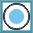  מושגים עיקריים לשיעור זהأجرام سماوية، كواكب عملاقة، كواكب قزمية، أقمار، نيازك، شهب، مذنبات، كواكب غازية وكواكب أرضية.  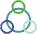 
(סמנו ופרטו את המתאים)
קישור למסמך המיומנויות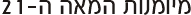 אוריינות מדיה ומידע ( איתור מידע/ הערכת מידע/ שימוש במספר סוגי מידע: טקסט/תמונה/ קול)
מיומנויות תקשורת    (דוא"ל / פורום/ בלוגים/ עריכה שיתופית)
חשיבה ופיתרון בעיות (זיהוי בעיה/ הגדרת הצורך במידע לפתרון הבעיה/ הצגת מרחב פתרונות תוך שימוש במקורות מידע שונים/ בדרכי הצגה מגוונים/ )
מיומנויות בינאישיות ועבודה שיתופית ( בסביבה מתוקשבת: עריכה שיתופית, קבוצות דיון, הבניית  ידע משותף בקובץ, באתר)
למידה והתנהלות עצמאית (במשימות מתוקשבות: למידה עצמית /  למידה תוך קבלת משוב LMS / למידה תוך הבניית ידע).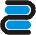  חומרי הוראה
 כתובים ומתוקשבים- د. ياعيل كشتان، د.أوسنات دجان، يائير هرئيل، ليئورا ناتيف، بنظرة جديدة- للصف الخامس، إصدار راموت، 2009.-العارضة والتي تحتوي على:*موقع آفاق- أسئلة مُحوسبة.فيلم عن النيازك والشهب والمذنبات.فيلم عن النيزك الذي ضرب روسياورقة عمل -وظيفة بيتية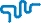 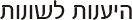 الإستراتيجية السائدة في هذا الدرس هي إستراتيجية الحوار. فمن خلال الأسئلة الحوارية، والتي ستكون بمستويات مختلفة، سيتعلم الطلاب المادة الجديدة. وبهذه الطريقة سيراعي المعلم الفروقات الفردية لدى الطلاب، كما أنه وخلال العرض سيستخدم المعلم الفلاشات التعليمية بالإضافة إلى الصور والأفلام عن الموضوع والتي بدورها تساعد على فهم الماد بصور أفضل.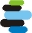 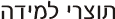 على الطالب أن يتعرف على الأجرام السماوية الموجودة بالمجموعة الشمسية وأن يقارن بين الكواكب من ناحية مبناها وحجمها. 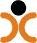 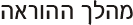 الدرس مقسم قسمين:القسم الأول: التعرف على مبنى المجموعة الشمسية. القسم الثاني: المقارنة بين النيازك والشهب والمذنبات.(مدة الدرس 50 دقيقة)الدرس مقسم قسمين:القسم الأول: التعرف على مبنى المجموعة الشمسية. القسم الثاني: المقارنة بين النيازك والشهب والمذنبات.(مدة الدرس 50 دقيقة)זמן
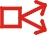 פתיחההנחיות לתלמידהמלצות למורה8:10- 8:00פתיחהالتمهيد: على الطلاب عرض إجاباتهم لسؤال الوظيفة بصورة شفهية.من بعد أن يلقي المعلم التحية على الطلاب، يقوم باختيار بعض الطلاب ليعرضوا إجاباتهم عن سؤال الوظيفة الذي أعُطي في الدرس السابق (كيف تتكون فصول السنة؟).ومن بعد ذلك ينتقل المعلم إلى العارضة حيث سيشرح وبالاستعانة بموقع آفاق عن سبب تكون الفصول الأربعة، ولكي يتأكد المعلم من أن الطلاب فهموا المادة جيدا سيقوم بفحصهم عن طريق الأسئلة الموجودة بالموقع.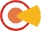  גוף השיעורהתנסותהנחיות לתלמידהמלצות למורה8:13- 8:10 גוף השיעורהתנסותالاستدراج: مشاهدة فيلم عن النيازك والشهب والمذنبات.سيعرض المعلم فيلم عن النيازك والشهب والمذنبات. ومن خلاله سيتعرف الطالب كيف يتكون كل منها وكيف نميز بينها. 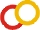 סיכוםהמשגההנחיות לתלמידהמלצות למורה8:30- 8:13סיכוםהמשגהالعرض:سيقوم الطلاب بقراءة القطع العلمية الموجودة بالكتاب عن مبنى المجموعة الشمسية.سيختار المعلم بعض الطلاب ليقرؤوا القطع العلمية الموجودة في الكتاب في الصفحات 236-237 عن مبنى المجوعة الشمسية.من بعد أن ينتهي الطلاب من ذلك يقوم المعلم بمعالجة المعلومات الموجودة في هذه القطع عن طريق الحوار والنقاش.خلال الشرح  يقوم المعلم  بتصنيف كواكب السيارة إلى فئات، حسب حجمها أولا (كواكب عملاقة وكواكب قزمية) وحسب مبناها ثانيا (كواكب غازية وكواكب أرضية).كما انه سيقارن مرة أخرى بين النيازك والشهب والمذنبات ويشرح للطلاب كيف يتكون كل منها. 8:30- 8:13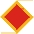 יישוםהנחיות לתלמידהמלצות למורה8:43- 8:30יישוםالفعالية- التطبيق: سيقوم الطلاب بتعبئة الجدول المعروض على العارض. (باستخدام أيقونات اللوح الذكي)سيقوم المعلم بعرض جدول يقارن فيه بين كواكب السيارة. سيختار المعلم بعض الطلاب ويطلب منهم وبالاستعانة بأيقونات اللوح الذكي أن يملؤوا هذا الجدول. سيكون هذا الجدول كتلخيص للدروس الثلاث الأخيرة التي المجموعة الشمسية.8:43- 8:30הערכההנחיות לתלמידהמלצות למורה8:47- 8:43הערכהالإجمال: على الطلاب أن يشاهدوا الفيلم المعروض وأن يجيبوا عن أسئلة المعلم بصورة شفوية.سيعرض المعلم فيلما عن النيزك الذي ضرب روسيا في هذا العام ويبين للطلاب الآثار التي خلفها هذا النيزك.كما عن طريق الأسئلة الشفوية سيراجع المعلم المادة التي درسها مع الطلاب، ومن هذه الأسئلة:أذكر كوكبا قزميا وآخر عملاقا.كيف يمكن أن نعرف أذا كان هذا الكوكب غازيا أو ارضيا؟ما الفرق بين الشهاب والنيزك؟8:47- 8:43רפלקציה- ما هو أكثر جزء أعجبكم في هذا الدرس؟- ما هي المادة الجديدة التي تعلمتموها في هذا الدرس؟- هل هناك أي اقتراح تفضلون اضافته الى هذا الدرس؟- هل تفضلون العلمل بمجموعات ام العمل بشكل فردي؟- ما هو أكثر جزء أعجبكم في هذا الدرس؟- ما هي المادة الجديدة التي تعلمتموها في هذا الدرس؟- هل هناك أي اقتراح تفضلون اضافته الى هذا الدرس؟- هل تفضلون العلمل بمجموعات ام العمل بشكل فردي؟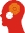 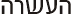 - الكتاب المدرسي –بنظرة جديدة للصف الخامس- الباب الثالث-وحدة تعليمية بموضوع الكرة في المنظومة التعليمية.- فلاشات تعليمية:http://www.edumedia-sciences.com/ma/n55-solar-system-سلسة أفلام من youtubehttp://www.youtube.com/watch?v=KGEMQQ367g4&list=PLE27C3D6BBF5B1835&index=6http://www.youtube.com/watch?v=SonAHja7XCE- الكتاب المدرسي –بنظرة جديدة للصف الخامس- الباب الثالث-وحدة تعليمية بموضوع الكرة في المنظومة التعليمية.- فلاشات تعليمية:http://www.edumedia-sciences.com/ma/n55-solar-system-سلسة أفلام من youtubehttp://www.youtube.com/watch?v=KGEMQQ367g4&list=PLE27C3D6BBF5B1835&index=6http://www.youtube.com/watch?v=SonAHja7XCE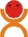 עבודה פרטניתحل الوظيفة البيتية بشكل فرديحل الوظيفة البيتية بشكل فردي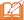 שיעורי ביתالوظيفة البيتية عبارة عن ورقة عمل تحتوي على أسئلة من امتحان المتساف عن موضوع الكون والمجموعة الشمسية.الوظيفة البيتية عبارة عن ورقة عمل تحتوي على أسئلة من امتحان المتساف عن موضوع الكون والمجموعة الشمسية.8:47-8:50